Wydatek nr dokumentu  …………………………………………  data wystawienia  ……………………………...Poniesiony w ramach projektu „Krok do biznesu” realizowanego przez Polską Fundację Ośrodków Wspomagania Rozwoju Gospodarczego „OIC Poland” współfinansowanego z Europejskiego Funduszu Społecznego. Wydatek poniesiony na podstawie umowy na otrzymanie podstawowego wsparcia pomostowegonr …………………….. z dnia  …………………………. r.Kwota dokumentu  …………………………  PLN (brutto) ……………………….  PLN (netto)Kwota wydatku kwalifikowanego w ramach projektu…………………………….. PLNKwota wydatku poniesionego ze środków własnych  ………………………………..  PLN Wydatek zgodny  z wnioskiem o otrzymanie podstawowego wsparcia pomostowego                                    ……………………………………………………………..                                   podpis właściciela firmy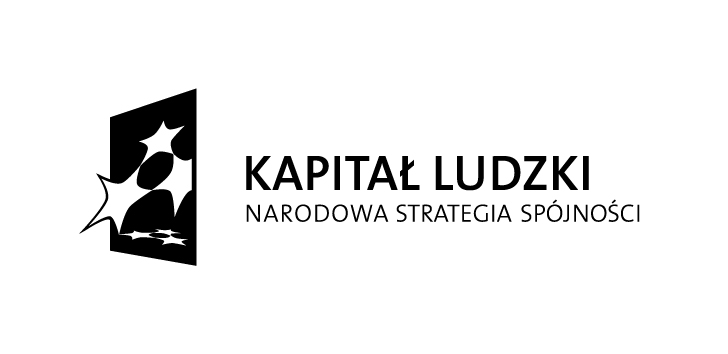 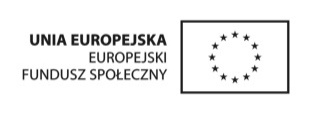 Zakup współfinansowany przez Unię Europejską w ramach Europejskiego Funduszu Społecznego